Additional file 1Table S1 Comparison of postoperative complicationsFigure S1 Ellipsoid and the diameters A, B and C.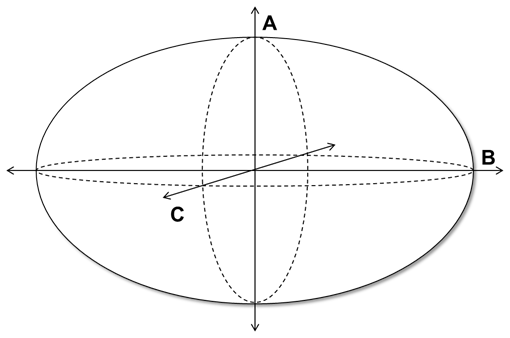 Complications, n [%]Drainage (n=40)Drainage (n=40)Non-drainage (n=60)Non-drainage (n=60)Complications, n [%]YesNoYesNoScrotal edema3 [7.5]37 [92.5]14 [23.3]46 [76.7]Seroma formation2 [5.0]38 [95.0]12 [20.0]48 [80.0]Urinary retention1 [2.5]39 [97.5]9 [15.0]51 [85.0]Wound infection1 [2.5]39 [97.5]2 [3.3]58 [96.7]Mesh infection0 [0.0]40 [100.0]0 [0.0]60 [100.0]